GWASANAETH ADDYSG POWYS EDUCATION SERVICEYSGOL GYNRADD EGLWYS YNG NGHYMRU RHAEADR GWYRHAYADER CHURCH IN WALES PRIMARY SCHOOL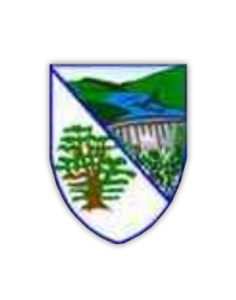 POLICY ON USE OF PREMISES AND FACILITIES OUT OF SCHOOL HOURS AND SCHOOL LETTINGSA. INTRODUCTIONSection 150 of the 1996 Education Act, in connection with the use of school premises, states that:-(1) The occupation and use of the premises of a voluntary school shall be under the control of the governing body, subject to:-a) any directions given by the Local Education Authority under sub-section(2) (in the case of a controlled school) or section 152 (3) (in the case of an aided to special agreement school); b) any transfer of control agreement entered into by the governing body under section 151; andc) any requirements of an enactment other than this Act or regulations madeunder it.(2) The Local Education Authority may give such directions as to the occupation and use of the premises of a controlled school as they think right, subject to section 152 (1) and (2).Section 152 indicates:-(1) The governing body may determine the use to which the premises of a controlled school (or any part of them) are put on Saturdays when not required:-a) for the purposes of the school, orb) for any purpose connected with education or with the welfare of the young for which the Local Education Authority desire to provide accommodation on the premises (or on the part in question).(2) The foundation governors may determine the use to which the premises of a controlled school (or any part of them) are put on Sundays.The Secretary of State for Wales has given further emphasis to the making of school facilities available to the local community and Powys Education Service has sought to encourage this wider use of school facilities.Governing bodies may not use their delegated budget share to subsidise non-school activities. They may, however, charge some organisations more than others but community use must, at least, cover its own costs.B. PRIORITIESThe governing body will, in accordance with the Authority’s expectations, give priority to the needs of the School. Such priority is to be seen in terms of traditional needs arising from the curriculum and pupil welfare including the following types of activities:-meetings of school governors and formal parent meetings called by governors;curricular activities falling outside normal school hours;extra-curricular activities involving pupils substantially such as concerts, pupil social functions, school games and clubs;meetings of or with parents called by the Headteacher;meetings of teachers employed in the school.Subject to the needs of the school, the governing body will observe the following priorities in dealing with applications for the use of facilities out of school hours:-a) use for Authority organised or sponsored activities;b) use for meetings of the Friends of the School;c) use by cultural, educational and sporting clubs and the Powys County Council;d) use for fund-raising activities organised by the Friends of the School or similar bodies included in priorities a-c, above, and meeting regularly in the school. Such activities may take the form of concerts, dances, sales of produce etc., and should be accommodated if this can be done without interfering with the normal working of the school; ande) use for functions or activities open to the public and not associated with the school or one of the local organisations which regularly meets at the school. Such activities can include dances and private parties, concerts, social, party political and commercial meetings.In the event of the school premises being required for the educational activities of the school itself, the governors will give as much notice as possible, normally no less than 2 weeks, to any organisation which would otherwise be using the school premises, that they are required.C. CHARGESIn the light of the fact that the school’s delegated budget is provided for the education of children at the school and cannot be used to subsidise community activity, governors will levy the following charges in order to recoup the cost of non-school use:-a) Use for school activities – free of charge;b) use by the Authority - the appropriate fee to cover the cost to the school budget, of use;c) meetings of Powys County Council - the appropriate fee to cover the cost to the school budget, of use;d) use for all other meetings and activities - a higher letting fee to enable the school to gain some income from the let.D. SPECIFIC ORGANISATIONS USING THE SCHOOL PREMISESa) Community Groups involving Rhayader Primary School pupilsThe governors recognise the significance of the close link between the Rhayader community and the school, particularly in relation to the voluntary controlled status of the school, and, therefore, it is considered essential for these organisations to be able to use the school premises, out of school hours, with a fee set at a level merely to enable the school to recoup its costs (Appendix A).b) Powys County CouncilThe governors are aware of the importance of the role that a school can play in its local community and this is reflected in the decision of the governing body to enable Powys County Council to hold their meetings at the school subject to a charge set at a level to enable the school merely to recoup its costs from the let.D. LETTING PROCEDURESAll those wishing to make use of school premises outside of normal school hours will be required to complete the appropriate letting form (Appendix B) at least 14 days prior to the intended date of the let. No lets will be permitted without the completion of the necessary letting form in order to ensure that appropriate insurance arrangements are in hand. The above period of notice is essential so that arrangements can be made for the Caretaker to open and close the school and undertake any necessary cleaning following the let.E. SUPPLY OF ALCOHOLIC DRINKSThe sale or provision of alcoholic drinks to those attending a function or activity, at the school, requires the approval of the Headteacher/governing body.F. LICENCINGThe school or the person delegated will ensure that appropriate licences are held or obtained to cover functions or activities taking place on school premises.G. SECURITY AND SUPERVISIONIn dealing with matters relating to the use of school premises out of normal hours, the governing body will consider the need to protect the fabric, equipment and furniture of the school, together with the need to ensure the premises are properly secured when not in use. In the event of any group abusing the privilege of use, the school governors shall be entitled to suspend use by that organisation, either temporarily or on a permanent basis. It is not normal practice to require care-taking staff to be present on the premises when they are in use after school hours for the duration of the let but, if the governing body considers that it is essential that a member of the care-taking staff does remain present throughout the period, the cost of this service will be included in the charge to the organisation letting the school premises as an additional fee.H. SCHOOL CANTEENThe use of school meals equipment and facilities, other than access to facilities for boiling kettles and washing up, will not be approved without separate permission in writing from the school meals service. It will be a condition of use, when approved, that a cook or other member of the canteen staff will be present throughout the letting and the hirer will be required to pay the cost of the person involved and also to make other appropriate payment in respect of the equipment and services.I. CONCLUSIONThe above arrangements for letting of the school premises are put in place to ensure that safe and effective use of the premises is made, the interests of the school are protected and the quality of the facilities is maintained. They are not, in any way, intended to restrict the use of school premises to the detriment of the community.Letting charges from 01.01.2015Booking forms can be obtained from the school office.
RoomHourly RateHalf Day (4 hrs)All Day (8 hrs+)Hall£10.00£30.00£60.00Classroom£10.00£30.00£60.00Canteen£10.00£30.00£60.00Playing Fields/Playground£5.00£15.00£30.00Opening up /Locking up fee£10.00/£10.00